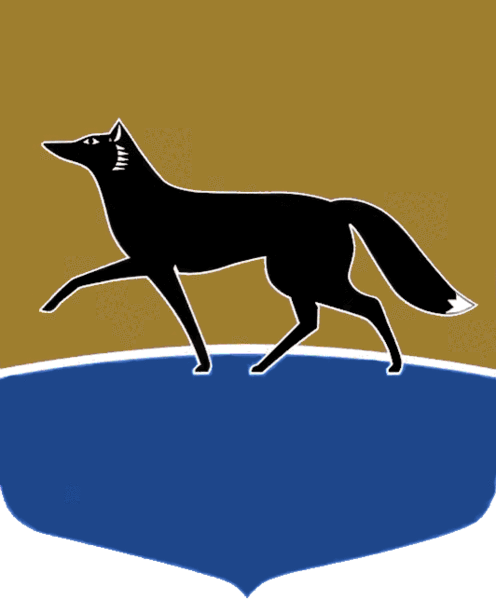 Принято на заседании Думы 29 июня 2022 года№ 155-VII ДГО согласовании дачи согласия 
на отчуждение недвижимого имущества, закреплённого 
на праве хозяйственного ведения за муниципальным предприятием (Котельная № 11, расположенная по адресу: г.  Сургут, 
ул. Индустриальная, д.   38/2, Насосная станция, расположенная по адресу: г.  Сургут, 
ул. Индустриальная, дом 38/2, сооружение 1)В соответствии с решением Думы города от 07.10.2009 № 604-IV ДГ 
«О Положении о порядке управления и распоряжения имуществом, находящимся в муниципальной собственности», рассмотрев документы, представленные Администрацией города по отчуждению недвижимого имущества, закреплённого на праве хозяйственного ведения за Сургутским городским муниципальным унитарным предприятием «Городские тепловые сети», Дума города РЕШИЛА:1. Согласовать дачу согласия Администрацией города на отчуждение муниципального имущества в соответствии с условиями продажи согласно приложению.2. Признать утратившим силу решение Думы города от 02.12.2020 
№ 664-VI ДГ «О согласовании дачи согласия на отчуждение недвижимого имущества, закреплённого на праве хозяйственного ведения 
за муниципальным предприятием (Котельная № 11, расположенная по адресу: г.  Сургут, ул. Индустриальная, д. 38/2, Насосная станция, расположенная 
по адресу: г. Сургут, ул. Индустриальная, дом 38/2, сооружение 1)».Председатель Думы города						 	М.Н. Слепов«30» июня 2022 г.Приложение к решению Думы городаот 30.06.2022 № 155-VII ДГУсловия продажи муниципального имуществаНаименование имущества, назначение имущества1)	Котельная № 11, назначение: Нежилое;2)	Насосная станция, назначение: НежилоеАдрес (местоположение)1)	Ханты-Мансийский автономный округ – Югра, г. Сургут, ул. Индустриальная, 
д. 38/2;2)	Ханты-Мансийский автономный округ – Югра, г. Сургут, ул. Индустриальная, 
дом 38/2, сооружение 1Площадь1)	236,5 кв. метра;2)	65,5 кв. метраКадастровый номер1)	86:10:0101224:449;2)	86:10:0101224:497Сведения о зарегистрированных правах:1)  запись государственной регистрации права собственности1)	№ 86-86-03/007/2011-391 от 10.02.2011;2)	№ 86-86-03/007/2011-036 от 19.01.20112)  запись государственной регистрации права хозяйственного ведения1)	№ 86-01/09-36/2001-67 от 25.06.2001;2)	№ 86-01/09-36/2001-68 от 25.06.20013)  ограничение прав 
и обременение объектаНе зарегистрированоСведения о земельном участкеКадастровый номер: 86:10:0101164:17.Адрес (местоположение): Ханты-Мансийский автономный округ – Югра, 
г.   Сургут, северный промрайон, 
ул. Индустриальная, 38/2.Категория земель: Земли населённых пунктов.Разрешённое использование: под нежилое здание (строение 1) и котельную № 11.Площадь: 718 кв. метров.Запись государственной регистрации права собственности № 86-86-03/109/2014-706 
от 29.12.2014.Ограничение прав и обременение объекта:аренда № 86-86/003-86/003/014/2015-758/2 от 17.07.2015, договор аренды земельного участка от 27.05.2015 № 215, заключённый между Администрацией муниципального образования городской округ город Сургут и Сургутским городским муниципальным унитарным предприятием «Городские тепловые сети» на срок по 31.12.2063Сведения о рыночной стоимости имущества1 394 200 рублей, в том числе:1)	Котельная № 11 – 966 000 рублей, 
в том числе НДС (20 %) 161 000 рублей;2)	Насосная станция – 282 000 рублей, 
в том числе НДС (20 %) 47 000 рублей;3)	право аренды земельного участка – 
146 200 рублей, в том числе НДС (20 %) 24 366 рублей 67 копеек.Отчёт об оценке от 04.05.2022 
№ 017/22М-33-23. Оценка произведена обществом с ограниченной ответственностью «Признание» 
по состоянию на 04.05.2022Способ продажиАукционОрганизатор аукционаСургутское городское муниципальное унитарное предприятие «Городские тепловые сети»10. Порядок продажиВ соответствии с порядком, установленным федеральным антимонопольным органом11. Начальная цена имущества1 394 200 рублей